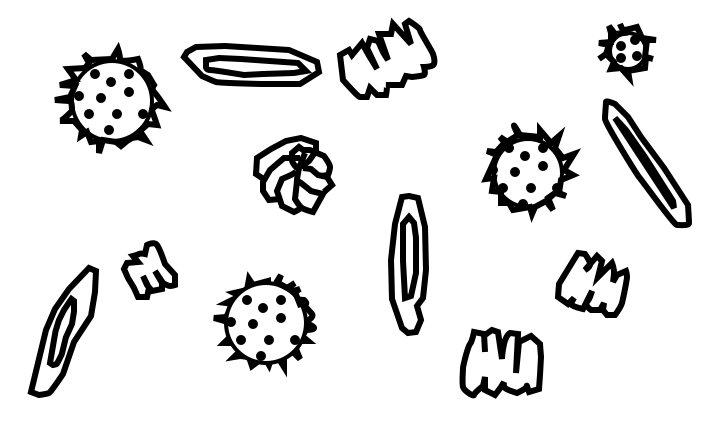 PLANKTON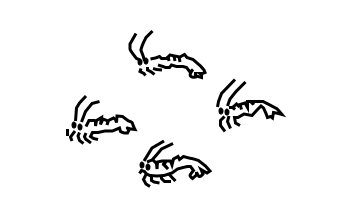 KRILL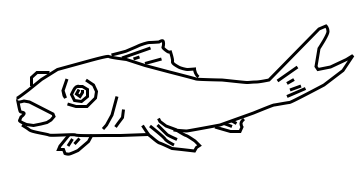 FISH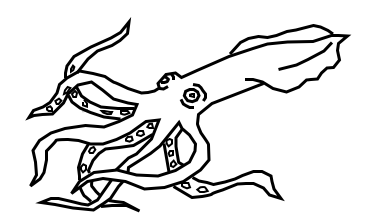 SQUID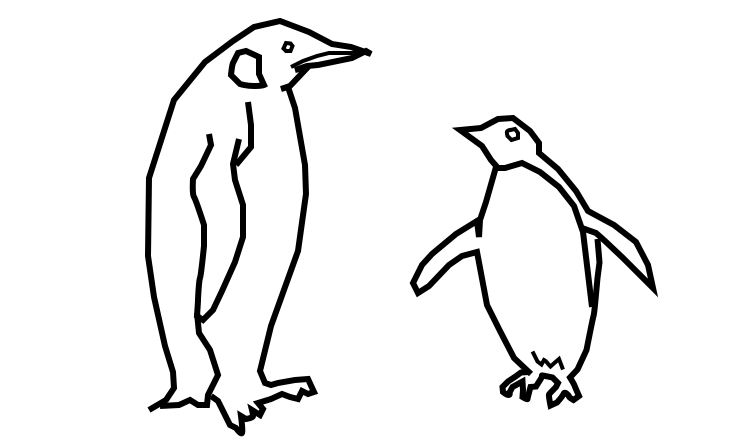 PENGUINS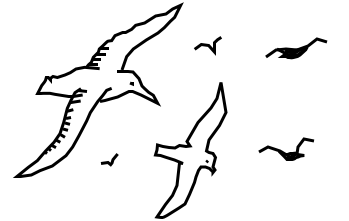 SEA BIRDS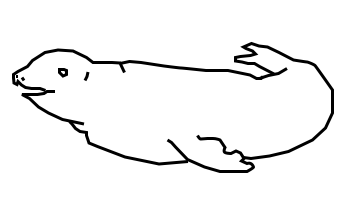 CRABEATER SEAL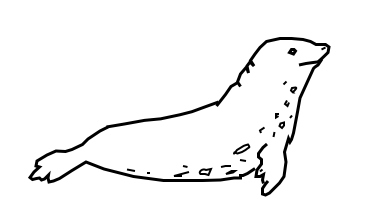 LEOPARD SEALSSmall (1cm to 15cm) red, shrimp-like creatures.Looks like a crayfish without the front claws.Provides food source for most of the other life forms.Sometimes found in groups called swarms.Phytoplankton are speck-sized plants that are the major producers of the AntarcticZooplankton are microscopic animals, who along with the phytoplankton, make up a group of animals called planktonAlgae are very small plants found free-floating in the Antarctic watersPlankton and algae are the base for the Antarctic food pyramid.There are many species (30-40) found in Antarctic waters.  Sometimes found in groups called shoals.  Is a food source for many larger animals.  Feeds on small fish and krill.There are about 100 species of fish found in the waters off Antarctica.Very small fish may feed on the plankton and algae.Most feed on krill and on each other.A large variety of birds visit the Antarctic region.  The Skua is a scavenger, feeding on eggs and young penguins and wounded or dead animals.  Many of the seabirds also feed on fish, squid, and krill.A flightless bird, "wings" adapted to be effective paddles for swimming.  Only large animals to inhabit the Antarctic mainland during winter (Emperor).  Have no predators on land.  Feed on fish and krill.  Is preyed on by leopard seals and killer whales.Six types are found in Antarctica including the Emperor and Adelie.Is preyed upon by the killer whale.Feeds on penguins, young crabeater seals, fish, squid, krill.Is preyed upon by killer whales, and when young, leopard seals.  Feeds on krill not crabs; has unusual teeth which are effective strainers.  Is the most abundant seal in the world.     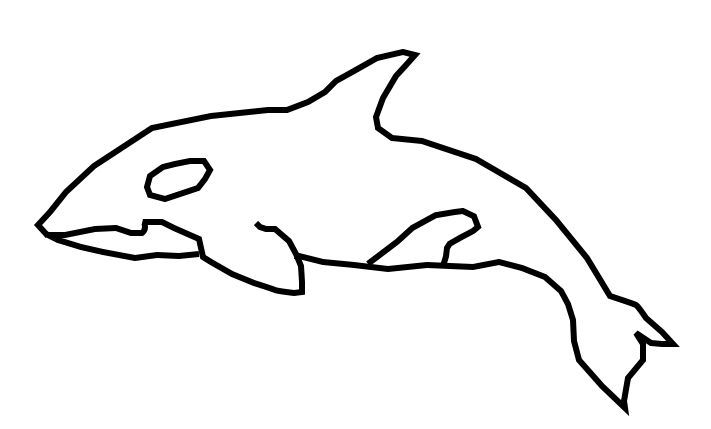 KILLER WHALEWEDDELL SEAL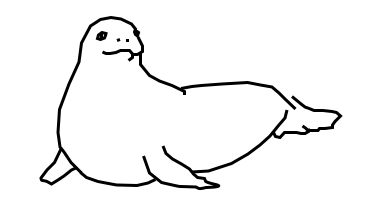 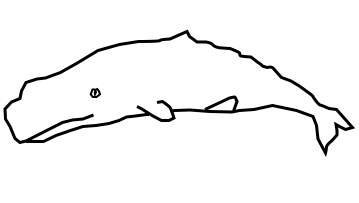 SPERM WHALE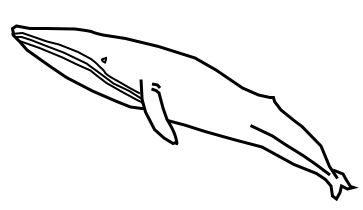 BLUE WHALE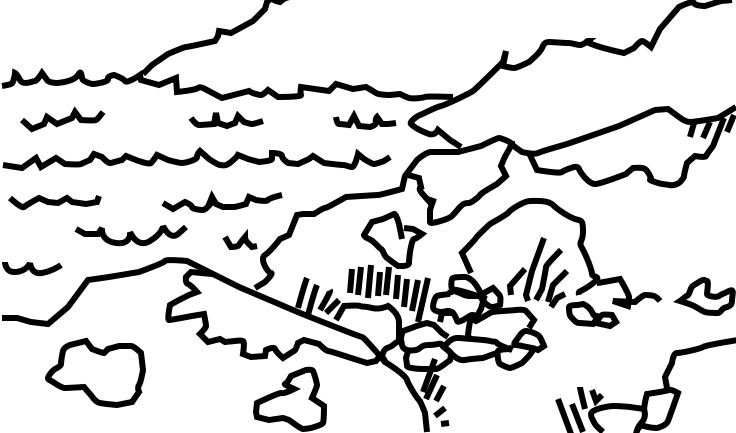 LIFE ON LANDIt feeds mostly on cod and silverfish.  Is preyed upon by killer whales and when young, leopard seals.  Is at times killed by man because it's found close to many of the Antarctic bases (killed to feed sled dogs).  Very deep diver, can stay submerged for up to an hour and a half. Top carnivore of the AntarcticTravels in packs or family groups called pods. Feeds on seals, penguins, fish, and occasionally other whalesLargest animal found on earth.  Feeds on krill which it strains through its baleen.  Only natural predator is the killer whale.  Man has killed so many that it has brought them close to extinctionIs a toothed whale.  Feeds on fish and squid.  Is occasionally preyed upon by the killer whale.  Deep diver, using echolocation to find prey in dark deep waters.     The only plant life found on Antarctica is sparse growth of mosses, lichen, fungi, and fresh-water algae.  Plant life survives on exposed patches of ground during the summer.  Bacteria and fungi are the main decomposers.  The largest group of animals is insects (mites and ticks).  